Воспитатель: Терехова К.С. Первый корпус, группа № 3Задания для детей средней группы.Лепка на тему: «Космос»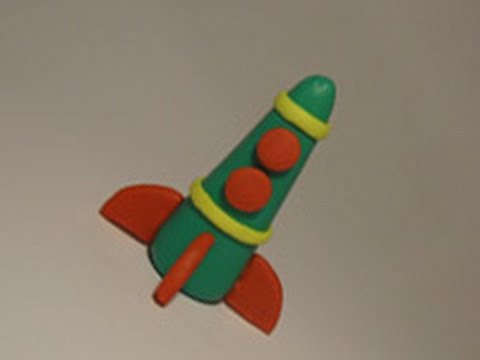 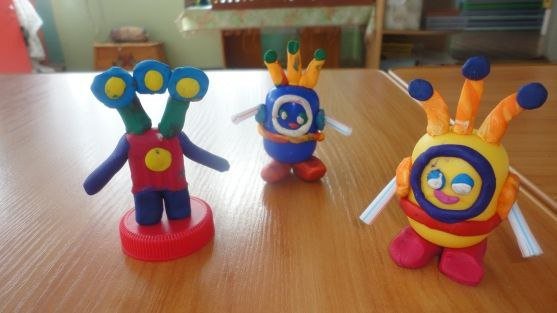 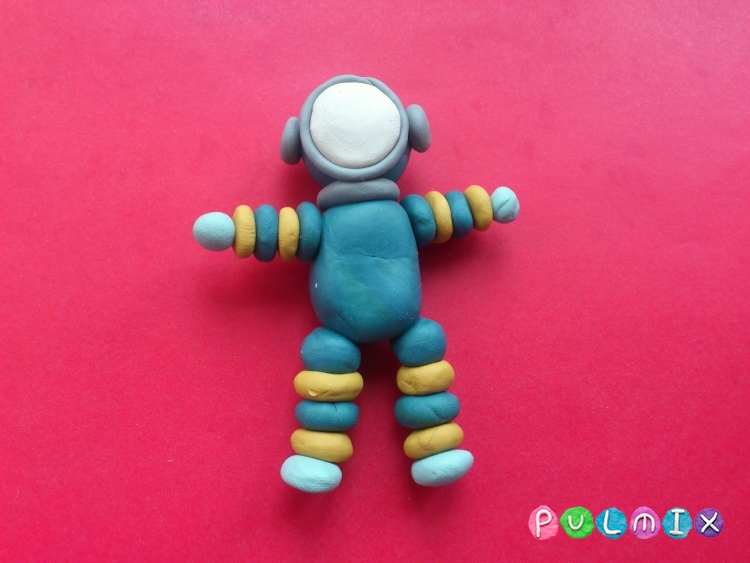 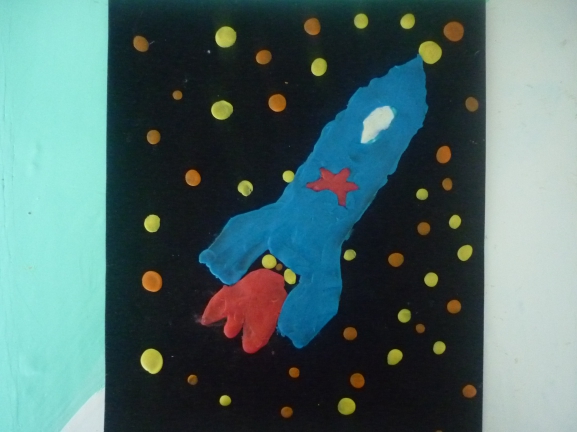 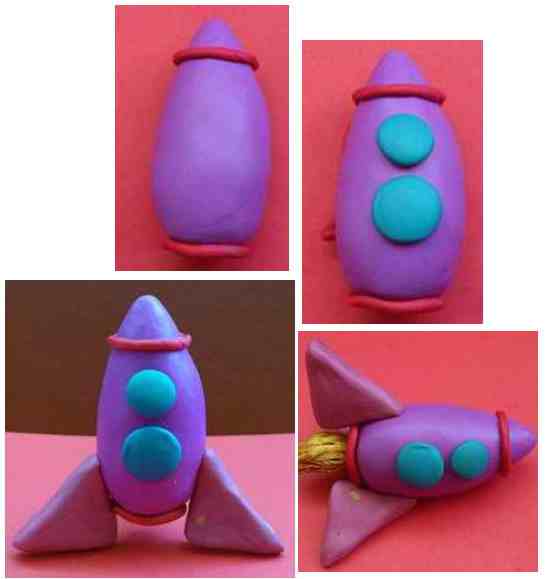 